                     PROPOSIÇÕES 05 – Vereador Antônio Gilberto Portz                     INDICAÇÃO – 010/2021 Indico ao Excelentíssimo Senhor Prefeito Municipal em conjunto com a Secretaria Municipal de Obras, nos termos regimentais e ouvido o plenário que seja colocada uma lixeira junto a Rua Senador Pinheiro Machado, Próximo a Agencia do Correio.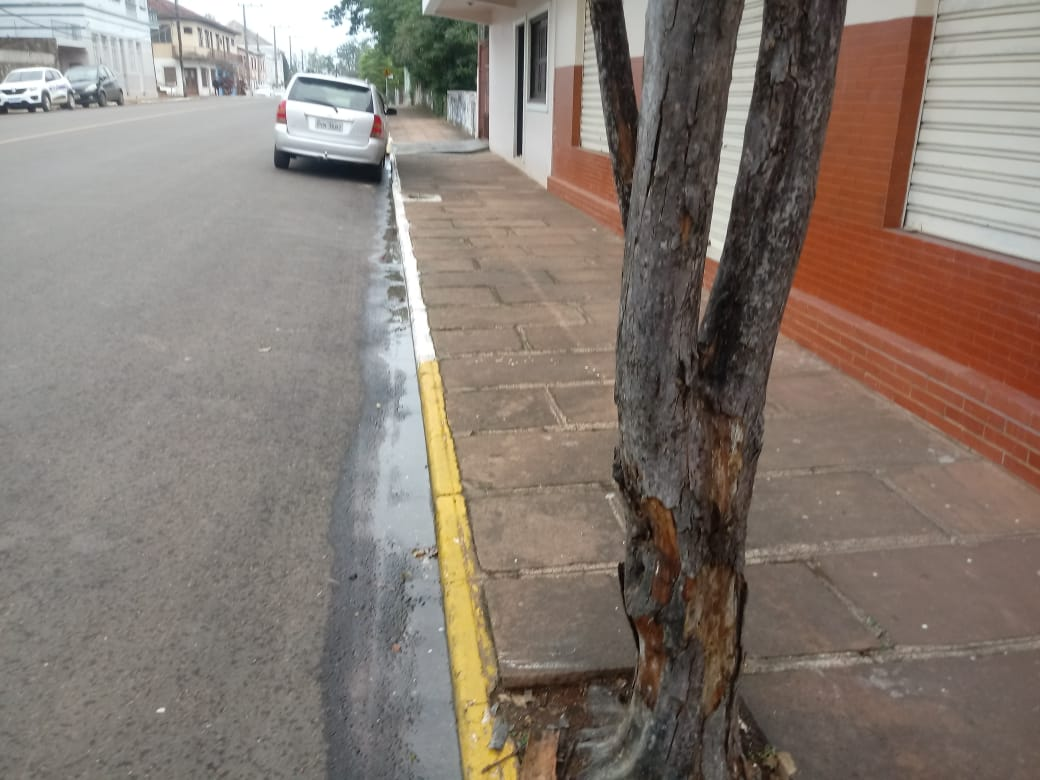 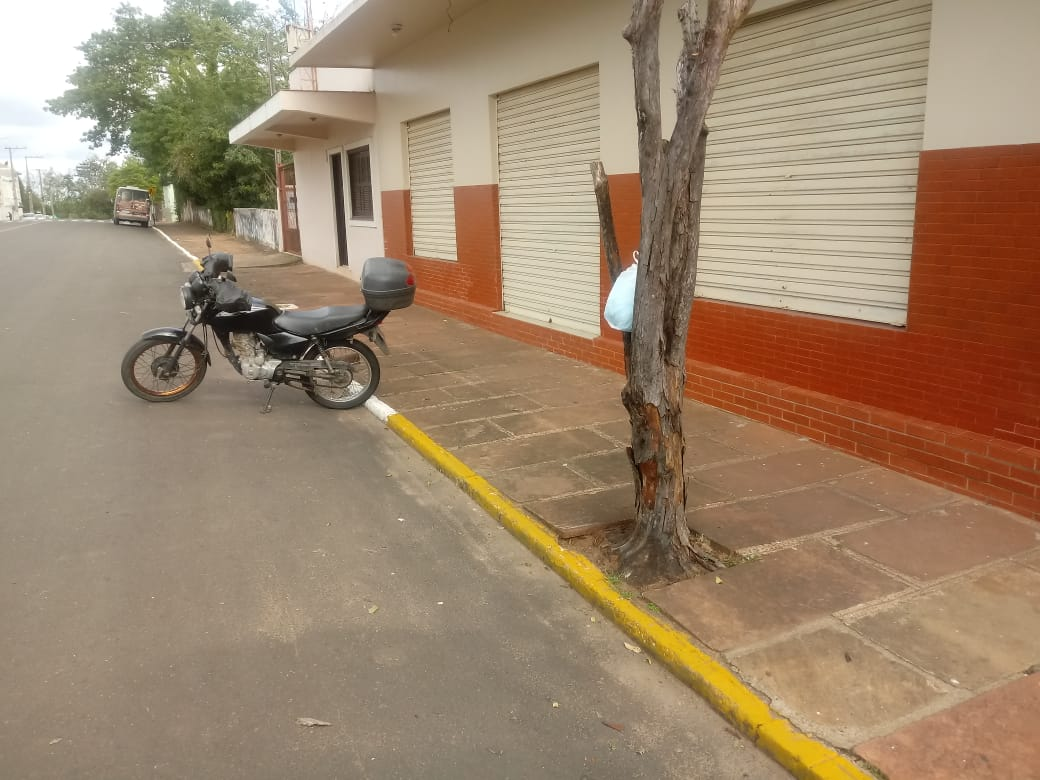                                               MENSAGEM JUSTIFICATIVA:                Senhor Presidente;                Senhores Vereadores:O presente pedido tem objetivo de manter a organização higiene para a comunidade.                                                              Atenciosamente,                                          Bom Retiro do Sul, 25 de maio de 2021.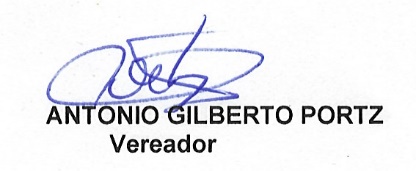 